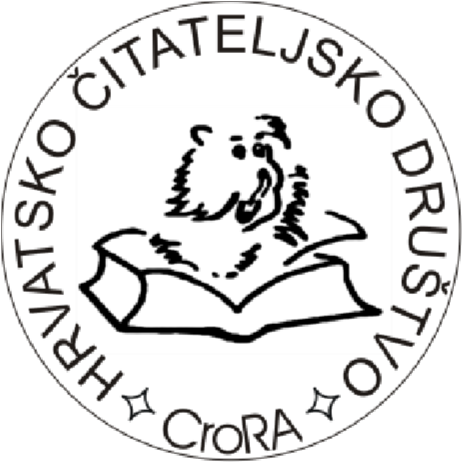 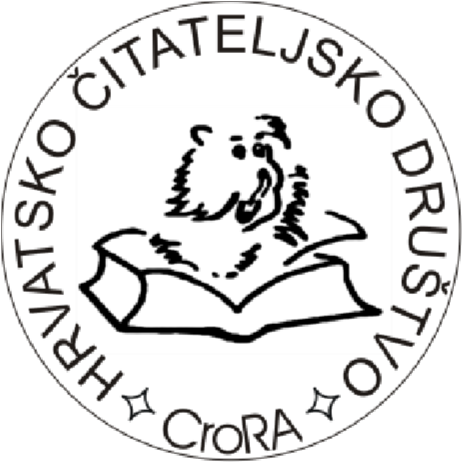 HRVATSKO ČITATELJSKO DRUŠTVO Objavljuje NATJEČAJ ZA SUDJELOVANJE U 17. FOTO NATJEČAJU Smiješak...čitajte! UVJETI Natječaj nosi naziv Smiješak...Čitajte! Cilj natječaja: putem fotografije istaknuti važnost te pozitivnu i zabavnu stranu čitanja i pismenosti. ORGANIZATOR Hrvatsko čitateljsko društvo (HČD). Svi podaci nalaze se u memorandumu dokumenta.  SUDIONICI Natjecati se mogu fotografi amateri iz Hrvatske bez obzira na dob, neovisno o tome jesu li članovi Hrvatskog čitateljskog društva ili nisu. U natječaju ne mogu sudjelovati članovi organizacijskog odbora natječaja. TEMA Radovi trebaju prikazivati osobu koja čita (knjigu, časopis, novine, strip, elektroničku knjigu, itd.). NAČIN SUDJELOVANJA Autori se prijavljuju samostalno. Potrebno je ispuniti prijavnicu. Svaki autor može prijaviti najviše tri (3) rada. Radovi se šalju u digitalnom obliku, na e-mail hcd@hcd.hr Organizator Natječaja je ovlašten na temelju diskrecijske procjene u bilo kojem trenutku i bez obrazloženja diskvalificirati bilo kojeg sudionika, ako isti krši zakonske propise koji su na snazi u Republici Hrvatskoj ili svojim postupcima narušava ugled ili šteti interesima Organizatora. Autor svake prijavljene fotografije slanjem svoje prijave jamči da sva autorska prava na prijavljenoj fotografiji (svi vizualni elementi) pripadaju njemu, da na autorskim pravima nema tereta te da ista nisu ograničena ili prenijeta u korist bilo koje treće fizičke ili pravne osobe. Sudionici natječaja potpuno preuzimaju odgovornost za snimljene fotografije na kojima se javljaju i treće osobe. Fotografije koje su ranije objavljene u komercijalne svrhe, npr. koje su korištene u časopisima, reklamama, magazinima, na izložbama, blogovima, internetskim stranicama, ili koje su već prijavljene na druge foto natječaje ne mogu sudjelovati na HČD natječaju. Fotografije ne smiju sadržavati reklame, ili sadržaj koji je na neki drugi način namijenjen promidžbi robe, usluga, događanja i/ili tvrtki, ili bilo kakvo traženje ili iznuđivanje novca, robe, ili usluga za osobnu korist. TEHNIKA I FORMAT Fotografije trebaju biti u digitalnom obliku (računalno obrađene fotografije se ne primaju). Fotografije mogu biti crno-bijele ili u boji. Radovi trebaju prikazivati osobu koja čita. Autori mogu prijaviti radove prema sljedećim tehničkim zahtjevima: JPG10, 72dpl, najmanje 2400 piksela za dužu stranu. BROJ RADOVA, OBILJEŽAVANJE, NAČIN SLANJA Datoteke prijavljenih fotografija moraju biti označene šifrom autora, rednim brojem, sukladno prijavnici (koja se prilaže radovima) te nazivom fotografije (npr: knjiga_01_.jpg). Radovi zajedno s prijavnicom šalju se elektroničkom poštom. OCJENJIVAČKI SUD Ocjenjivački sud će činiti tri člana: dva člana HČD-a i vanjski član s iskustvom žiriranja fotografija. Kriteriji za natječaj obuhvatit će maštovitost i kreativnost fotografskog rada te iskrenost doživljaja autora, a prije svega spontanost i sposobnost prijenosa emocije i trenutka. PROGLAŠENJE POBJEDNIKA Ocjenjivački sud proglasit će tri najuspješnije fotografije. Pobjednički radovi bit će proglašeni 8. rujna 2022. godine na Međunarodni dan pismenosti, u sklopu Stručnog skupa kojeg organizira HČD, a obavijest o tome biti će na mrežnoj stranici HČD-a.   Autori tri najuspješnije fotografije prihvaćaju da se njihovo ime i djelo iskoristi u promotivne svrhe, a s ciljem dobivanja publiciteta. U slučaju da bilo koja treća fizička ili pravna osoba pokrene protiv Organizatora bilo kakve sudske, upravne ili druge slične postupke utemeljene na navodnoj povredi autorskih ili drugih prava vezano uz oglašavanje, proizvodnju, umnožavanje, distribuciju ili prodaju sadržaja koji se pojavljuju u prijavljenim radovima, Autor navedenog materijala/rada se obvezuje pridružiti se takvom postupku te potraživanja iz istog zahtjeva preuzeti na sebe te braniti Organizatora od svakog zahtjeva postavljenog u takvom postupku te istima nadoknaditi sve troškove koji bi im mogli nastati uslijed takvog zahtjeva te pokretanja sudskog ili administrativnog postupka. FORMIRANJE IZLOŽBE Organizator može prva tri nagrađena rada izraditi u formatu 50x70 cm na capafixu i priključiti ih kao dopunu dosadašnjoj putujućoj izložbi Smiješak...čitajte! ukoliko budu  osigurana financijska sredstva. Svaka zainteresirana knjižnica, škola, ustanova ili drugi adekvatan prostor može besplatno dobiti izložbu, s troškom slanja na novu adresu postava. KALENDAR Natječaj je otvoren od 1. srpnja 2022. godine. Posljednji dan za prijem radova je 26. kolovoza 2022. godine do ponoći i radovi primljeni do tog datuma i vremena ulaze u konkurenciju. Rezultati natječaja biti će objavljeni 7. rujna 2022. na mrežnoj stranici HČD-a. Na Međunarodni dan pismenosti 8. rujna 2022. bit će uručene nagrade za prva tri nagrađena autora kao i tri pohvalnice za pohvaljene fotografije. Nagradni foto natječaj može se prekinuti jedino u slučaju više sile. NAGRADE Nagrađeni radovi bit će objavljeni na mrežnim stranicama HČD-a te se koristiti u promotivnim materijalima. Autori radova dobit će besplatno članstvo u HČD-u za 2022. godinu, te HČD-ov poklon paket i diplomu za osvojeno mjesto u natječaju. INFORMACIJE Karolina Zlatar Radigović, predsjednica HČD-a e-mail: hcd@hcd.hr   